Tuesday, September 29th, 2015Chair: Max RiegelRecording secretary: Walter PienciakCall to orderMeeting called to order by Max Riegel at 10:05AM ET.  Meeting was guided by the slides uploaded and maintained during the call by the chair:https://mentor.ieee.org/omniran/dcn/15/omniran-15-0049-01-00TG-sept-29th-confcall-slides.pptxMinutesWalter Pienciak volunteered to take notes.AttendanceRoll callIEEE WG GuidelinesThe chair presented the mandatory IEEE SA guideline slides and asked for anybody willing to make an IPR announcement.No IPR declaration was raised.Agenda approvalAgenda as proposed in the chair’s meeting slides:Review of minuteshttps://mentor.ieee.org/omniran/dcn/15/omniran-15-0047-00-00TG-sept-2015-f2f-meeting-minutes.docxReportsReport to 802WGs and IETF/IEEE802 Coordinationhttps://mentor.ieee.org/omniran/dcn/15/omniran-15-0046-00-00TG-sept-2015-status-report-to-802wgs.pptxNovember plenary OmniRAN schedulesSee next slideReview editor's draft of P802.1CFhttps://mentor.ieee.org/omniran/dcn/15/omniran-15-0045-01-CF00-review-comments-on-doc-0035-01.xlshttps://mentor.ieee.org/omniran/dcn/15/omniran-15-0048-00-CF00-comment-resolution-proposals-for-doc-15-0045-01.docxP802.1CF contributions Network reference modelSDN abstractionFunctional design and decompositionhttps://mentor.ieee.org/omniran/dcn/15/omniran-15-0042-01-CF00-an-setup-over-unlicensed-band.docxComponent model within the scope of P802.1CFAOBAgenda approved without objections.Review of minuteshttps://mentor.ieee.org/omniran/dcn/15/omniran-15-0047-00-00TG-sept-2015-f2f-meeting-minutes.docxNo comments received.ReportsReport to 802WGs and IETF/IEEE802 Coordinationhttps://mentor.ieee.org/omniran/dcn/15/omniran-15-0046-00-00TG-sept-2015-status-report-to-802wgs.pptxJuan Carlos mentioned that IETF/IEEE 802 coordination meeting is taking place two hours after the OmniRAN TG call802.11 closing plenary concluded to continue discussions about ‘802.11 as a component’ in 802.11 ARC SC until better understanding is reached. November plenary OmniRAN schedules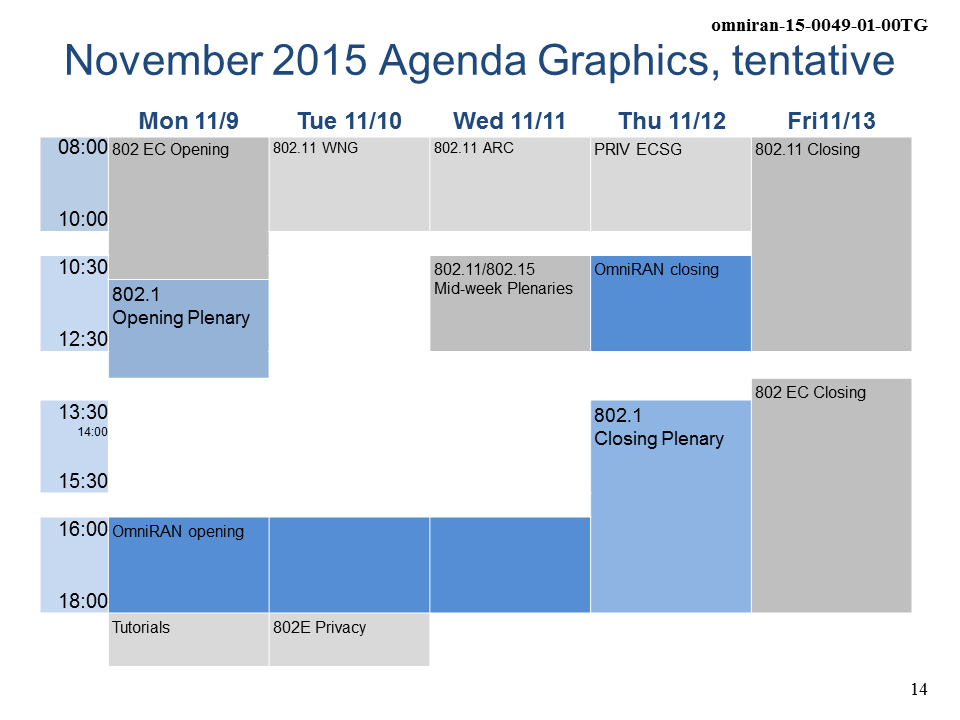 Participants in the call were fine with the proposed schedules.Correction of https://mentor.ieee.org/omniran/dcn/15/omniran-15-0045-01-CF00-review-comments-on-doc-0035-01.xls on mentorChair reported that previous file (.xlsx format) was replaced by a version in the legacy .xls format, as .xlsx file on mentor caused ‘corrupted file’ error message with Excel 2013.OmniRAN on http://sdn.ieee.orgP802.1CF is now listed on the Standardization tab at sdn.ieee.orgIEEE 802 fellowship programJuan Carlos reported that 802EC is starting a fellowship program in NovemberP802.1CF editor’s drafthttps://mentor.ieee.org/omniran/dcn/15/omniran-15-0035-01-CF00-cf-text-review.pdfReview and comments resolutionhttps://mentor.ieee.org/omniran/dcn/15/omniran-15-0045-01-CF00-review-comments-on-doc-0035-01.xlsShort review of opens out of the discussions at September F2F. Issues noted in the September F2F are addressed by contribution of Max Riegel:https://mentor.ieee.org/omniran/dcn/15/omniran-15-0048-00-CF00-comment-resolution-proposals-for-doc-15-0045-01.docxMax introduced the two proposed text amendments for the NRM section and NDS section, respectively.Editor to work on the references to the table for NRM section.Participants agreed that proposed amendment should be adopted to the draft P802.1CF text.P802.1CF contributionsFunctional decomposition and designRevision of text on network setup for operation in unlicensed bandshttps://mentor.ieee.org/omniran/dcn/15/omniran-15-0042-01-CF00-an-setup-over-unlicensed-band.docxAgreement to postpone the proposal for discussion in November meeting, as the contributor was not available for presentation and discussion.Component model within scope of 802.1CFJuan Carlos reported that planned presentation of Wi-Fi as part of 5G will not happen in the October NGMN meetingMax asked Juan Carlos to forward links to publically available material about the upcoming 5G core network to the OmniRAN TG.How P802.1CF fits with the emerging ideas of the 5G core network may become a discussion topic in one of the upcoming OmniRAN meeting.AOBA new revision of the draft P802.1CF text is planned for early October incorporating the material and comment resolutions discussed until the end of this conference call.Walter will contact chair when questions about adoption of resolved comments and proposed text are coming up.Proposed agenda for November F2F:Chair presented proposed agenda:Review of minutesReportsReview of 802.1CF editor’s draftComment resolutionNew P802.1CF contributionsFunctional design and decompositionBackhaul representationSDN AbstractionWi-Fi as component of 5G within the scope of P802.1CFProject planningPublicity activitiesStatus report to IEEE 802 WGsAOBJuan Carlos proposed to amend ‘Component model…’ to ‘Wi-Fi as component of 5G within the scope of P802.1CF’ to provide more clear description of the topic.After adopting the proposed change no further comments were raised. OmniRAN TG will go with agenda proposal above into the Nov F2F meeting.No other topics brought up.Meeting adjourned by chair at 11:05AM ETMinutes of September 29th IEEE 802.1 OmniRAN TG conference callMinutes of September 29th IEEE 802.1 OmniRAN TG conference callMinutes of September 29th IEEE 802.1 OmniRAN TG conference callMinutes of September 29th IEEE 802.1 OmniRAN TG conference callMinutes of September 29th IEEE 802.1 OmniRAN TG conference callDate:  	September 30th, 2015Date:  	September 30th, 2015Date:  	September 30th, 2015Date:  	September 30th, 2015Date:  	September 30th, 2015Author(s):Author(s):Author(s):Author(s):Author(s):NameAffiliationAddressPhoneemailWalter PienciakIEEE-SA+1 303 527 0934w.pienciak@ieee.orgNameAffiliationMax RiegelNokia NetworksWalter PienciakIEEE SAJuan Carlos ZunigaInterdigital Krishnanand KarnathViaVi Solutions